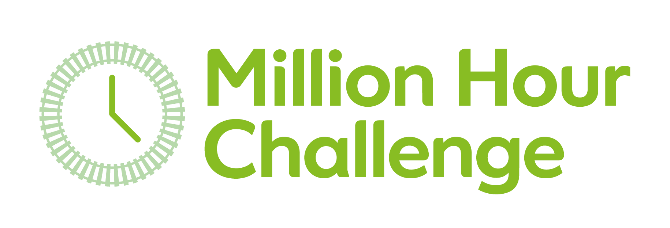 Bringing the rail industry together to help Samaritans be there when it matters most.What counts towards the challenge?Online learning including Samaritans Wellbeing Toolkit and Suicide on the Railway Toolkit Promoting Million Hour Challenge and Health and Wellbeing on social mediaWorkplace tea events including Brew MondayTeam/individual fundraisingAttend Samaritans Managing Suicidal Contacts or Trauma Support trainingSupporting rail campaigns including leaflet hand out at stationsBranch support roles (incl fundraising roles)School talks/Community engagementListening volunteerVolunteer photographermillionhourchallenge.com